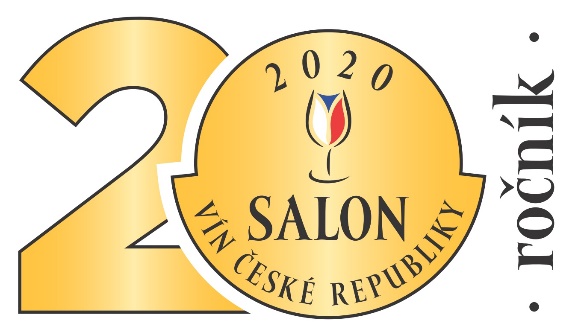 Šampiona Salonu vín se dozvíme 4. prosince!Tisková zpráva ze dne 29. listopadu 2019Vyhlášení nejlepšího vína České republiky pro rok 2020 proběhne v budově Centra Excelence ve Valticích ve středu 4. prosince. Šampion bude vybrán ze 400 finalistů naší nejvyšší a největší soutěže vín Salonu vín – národní soutěže vín. Soutěž pořádá Národní vinařské centrum za podpory Vinařského fondu a ve spolupráci se Svazem vinařů ČR.Šampion bude odbornou porotou letos vybrán z více než 2300 přihlášených vín do oblastních kol Národní soutěže vín. V prvním kole celostátního Salonu vín – národní soutěže vín ČR bylo hodnoceno celkem 1479 nominovaných vín od 202 vinařů. Do druhého – finálního kola, které proběhne právě 4. prosince, postoupilo 400 vzorků od 126 vinařských firem, ze kterých porotci vyberou 100 nejlepších vín České republiky, které obdrží titul „Zlatá medaile Salonu vín ČR 2020“. Kromě absolutního Šampiona porota soutěže vybere také vítěze kategorií, nejlepší kolekci a vína z druhé stovky oceněná stříbrnou medailí. Kompletní výsledky budou vyhlášeny u příležitosti slavnostního otevření nového ročníku expozice Salonu vín 5. února 2020 v Jízdárně státního zámku ve Valticích.Na vlastní soutěž tak navazuje od čtvrtka 6. února Salon vín coby celoroční degustační expozice nejlepších sta vín, která se za dvacet let své existence stala jedním z nejatraktivnějších vinařských cílů České republiky. „Zatímco v prvních ročnících soutěže se počet návštěvníků Salonu vín, tedy absolventů některého z degustačních programů, pohyboval do 5 tisíc, letos celoroční návštěvnost pravděpodobně překročí 23 tisíc,“ sdělil k expozici Ing. Pavel Krška.Parametry velkých mezinárodních soutěží splňuje Salon vín – národní soutěž vín také díky náročnosti hodnocení. Rekordní počet soutěžních vín, unikátní trojkolový systém výběru, naši nejlepší degustátoři a dvacetiletá tradice dělá ze Salonu vín nejen největší, ale také nejprestižnější soutěž vín u nás. „V prvních letech komise vybíraly z 300 až 400 nominovaných vín, letos jejich počet dosáhl téměř 1500,“ přibližuje prestiž soutěže Ing. Pavel Krška, ředitel Národního vinařského centra.Stávající degustační expozice Salonu vín ČR 2019 bude otevřena do 14. prosince 2019; poté bude expozice uzavřena a bude probíhat její příprava na znovuotevření.Více na www.salonvin.cz, www.narodnisoutezvin.cz a www.wineofczechrepublic.cz 